柳琴声学测量及频谱分析报告乐器简介柳琴，弹弦乐器。又称柳叶琴、金刚腿、土琵琶。中国传统乐器。原流行于苏、鲁、皖等省。现流行于全国各地，以山东临沂及苏北一带为主。 属唐代以来在民间流传的梨形音箱弹弦乐器之一种，其外形、构造、奏法均与阮相似。音高及谐音分析1、G3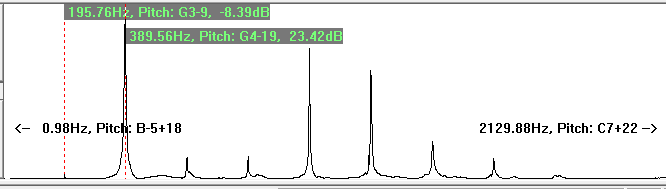 G3谐音分布G3谐音频率列表G4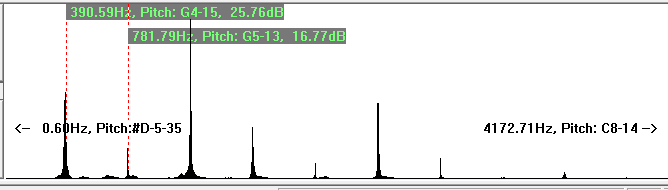 G4谐音分布G4谐音频率列表3、G5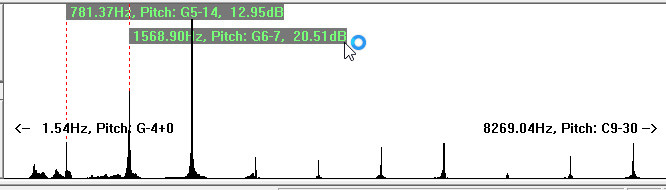 G5谐音分布G5谐音频率列表G6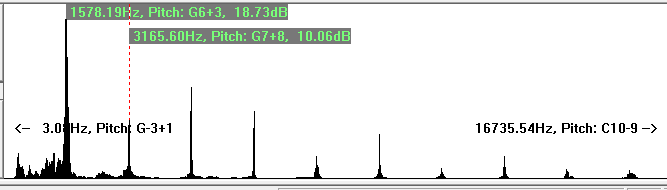 G5谐音分布G6谐音频率列表G7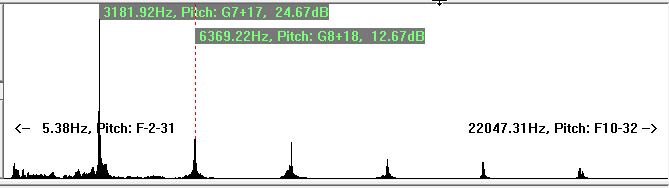 G6谐音分布G7谐音频率列表动态范围分析在采集的数据信号中柳琴的最强电平值为：-19.6982dB；最弱的电平值为：-26.9918dB。因此柳琴乐器的动态范围值为：7.2936dB。频谱分析由于柳琴属于弹拨类乐器，因此在频谱分析时选择起振、衰减两部分分别进行测量，具体频谱如下：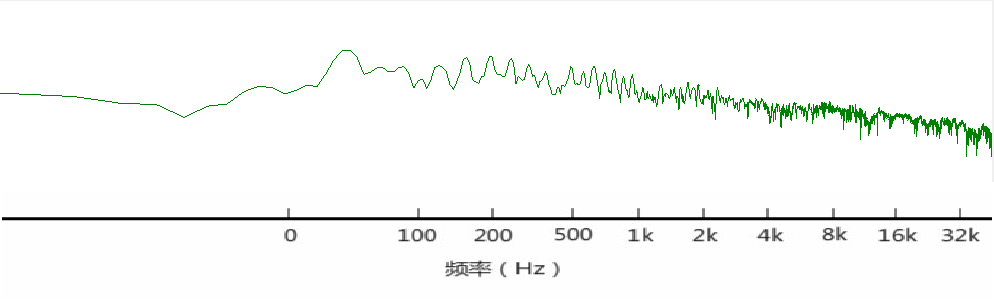 G3起振状态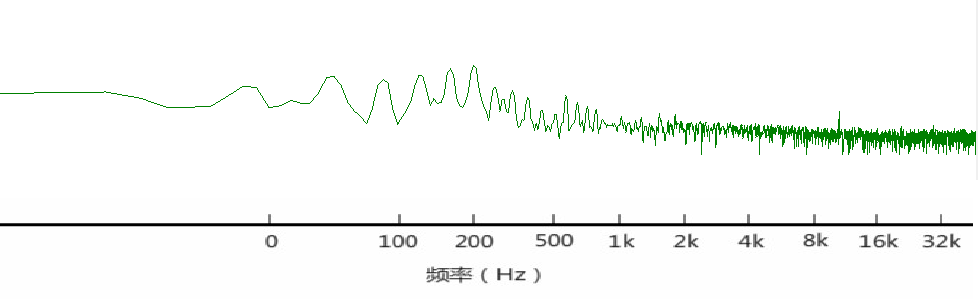 G3衰减状态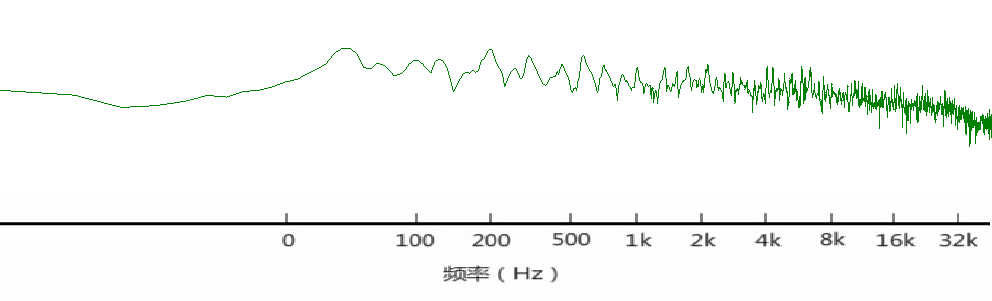 G4起振状态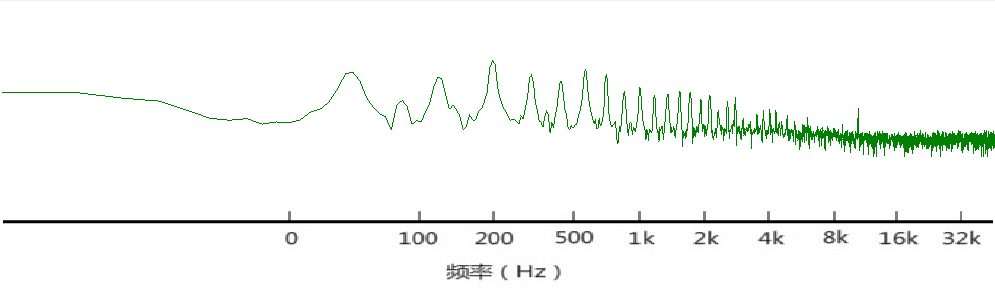 G4衰减状态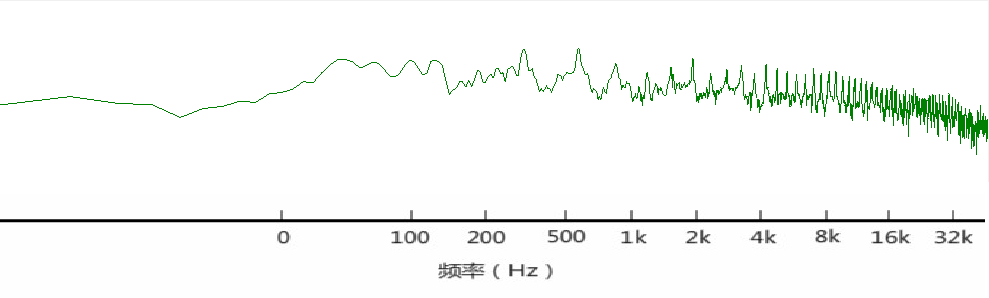 G5起振状态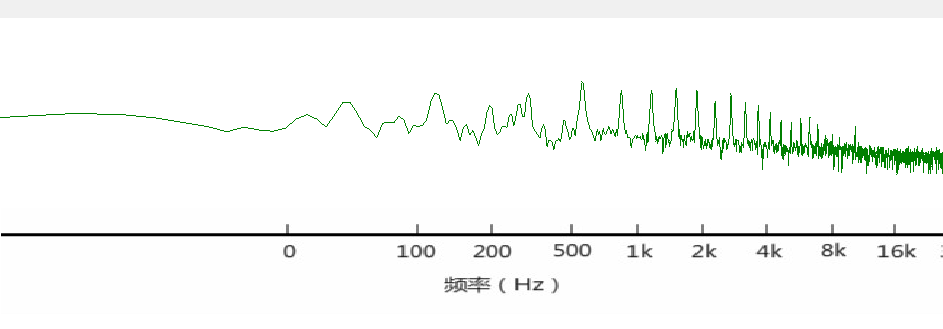 G5衰减状态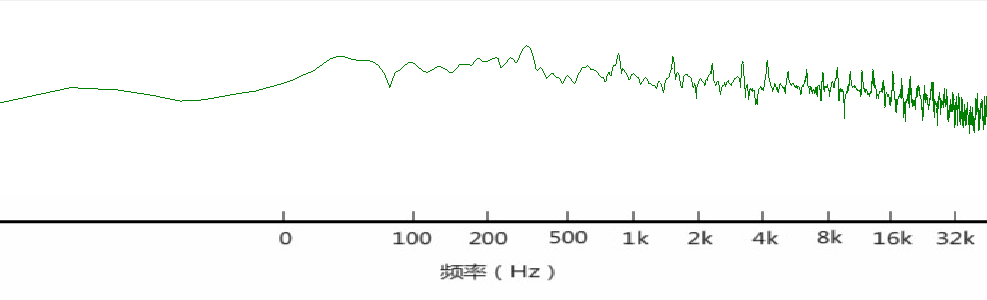 G6起振状态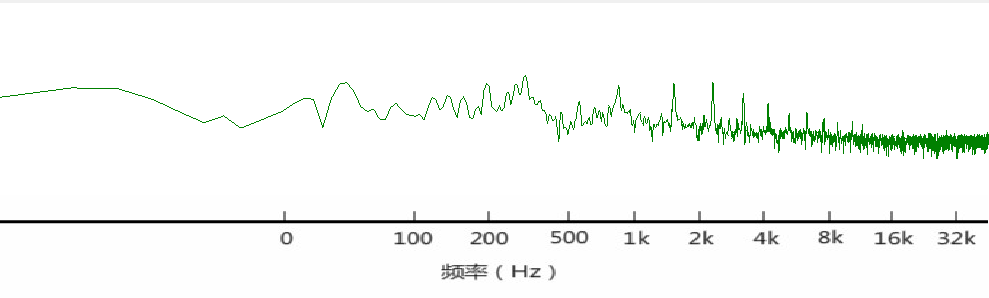 G6衰减状态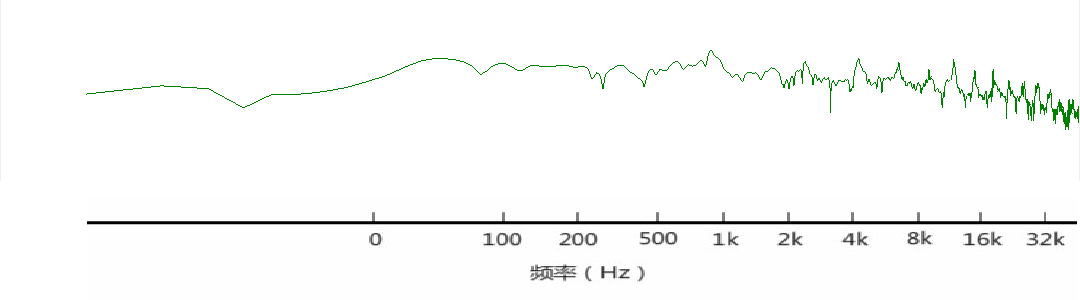 G7起振状态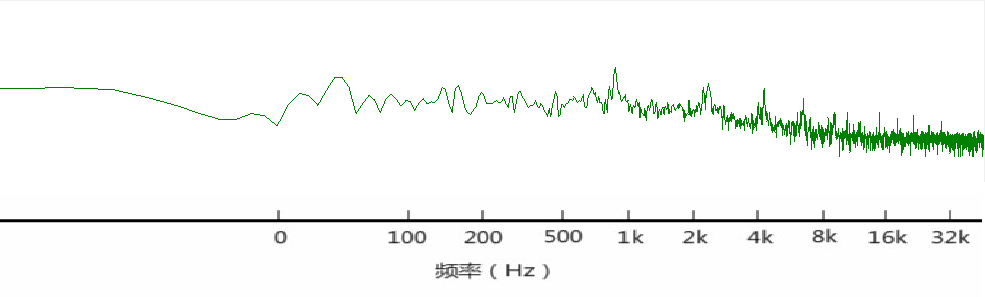 G7衰减状态分音时间状态分析1、柳琴G3柳琴G4柳琴G5柳琴G6柳琴G7谐音列序号频率(Hz)音组音强（dB）第一谐音195.76G3-9-8.39第二谐音389.56G4-1923.42第三谐音587.86D5-78.01第四谐音781.66G5-138.22第五谐音980.85B5-2121.70第六谐音1175.19D6-820.65第七谐音1375.45F6-3510.89第八谐音1541.40G6-55.61第九谐音1765.74A6-3-9.25第十谐音2172.19#C7-44-1.57谐音列序号频率(Hz)音组音强（dB）第一谐音390.59G4-1525.76第二谐音781.79G5-1316.77第三谐音1174.65D6-831.65第四谐音1564.94G6-1221.51第五谐音1957.93B6-2411.08第六谐音2350.92D7-724.59第七谐音2743.36F7-4013.07第八谐音3145.50G7-3-9.22第九谐音3526.10A7-53.37第十谐音3914.78B7-24-9.12谐音列序号频率(Hz)音组音强（dB）第一谐音781.37G5-1412.95第二谐音1568.90G6-720.51第三谐音2351.77D7-725.69第四谐音3136.21G7-88.30第五谐音3920.65B7-227.07第六谐音4705.09D8-611.65第七谐音5488.76F8-3913.08第八谐音6274.73G8-8-3.28第九谐音7058.40A8-48.74谐音列序号频率(Hz)音组音强（dB）第一谐音1578.19G6+318.73第二谐音3165.60G7+810.06第三谐音4732.52D8+414.06第四谐音6308.77G8+211.50第五谐音7891.48B8-111.89第六谐音9467.73D9+57.77第七谐音11043.98F9-29-5.17第八谐音12620.76G9+21.89谐音列序号频率(Hz)音组音强（dB）第一谐音3181.92G7+1724.67第二谐音6369.22G8+1812.67第三谐音9550.19D9+2011.80第四谐音12744.02G9+196.38第五谐音15929.05B9+55.20第六谐音19128.76D10+221.40